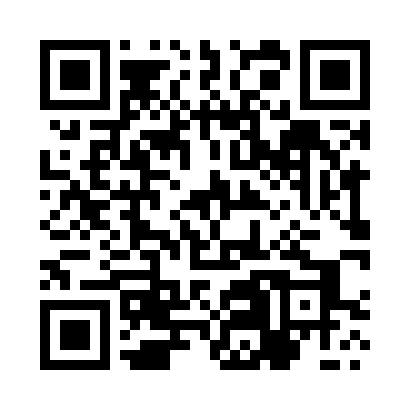 Prayer times for Slawoszow, PolandWed 1 May 2024 - Fri 31 May 2024High Latitude Method: Angle Based RulePrayer Calculation Method: Muslim World LeagueAsar Calculation Method: HanafiPrayer times provided by https://www.salahtimes.comDateDayFajrSunriseDhuhrAsrMaghribIsha1Wed3:035:2412:465:528:0910:202Thu2:595:2212:465:538:1110:233Fri2:565:2012:465:548:1210:264Sat2:535:1912:465:558:1410:295Sun2:505:1712:465:568:1510:326Mon2:465:1512:465:578:1710:357Tue2:435:1412:465:588:1810:388Wed2:405:1212:465:588:2010:409Thu2:365:1112:455:598:2110:4310Fri2:335:0912:456:008:2310:4711Sat2:305:0712:456:018:2410:5012Sun2:305:0612:456:028:2610:5313Mon2:295:0412:456:038:2710:5414Tue2:295:0312:456:048:2910:5415Wed2:285:0212:456:048:3010:5516Thu2:285:0012:456:058:3110:5617Fri2:274:5912:456:068:3310:5618Sat2:274:5812:466:078:3410:5719Sun2:264:5612:466:088:3510:5720Mon2:264:5512:466:098:3710:5821Tue2:254:5412:466:098:3810:5922Wed2:254:5312:466:108:3910:5923Thu2:244:5212:466:118:4111:0024Fri2:244:5112:466:128:4211:0025Sat2:244:5012:466:128:4311:0126Sun2:234:4912:466:138:4411:0227Mon2:234:4812:466:148:4611:0228Tue2:234:4712:466:148:4711:0329Wed2:224:4612:476:158:4811:0330Thu2:224:4512:476:168:4911:0431Fri2:224:4412:476:168:5011:04